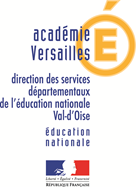 Suivi du dispositif AnnEE 20… / 20…Communication avec l’élève et sa familleRégulations intermédiaires / Perspectives (à remplir en cours d'année)ÉVOLUTION DES AIDES MISES EN OEUVRE(à remplir en fin d'année)Le……………………………………………….                                                                                Par …………………………………………..………………………Bilan /  PerspectivesÉVOLUTION DES AIDES MISES EN OEUVRE(à remplir en fin d'année)Le……………………………………………….                                                                                Par …………………………………………..………………………Progrès  constatésÉVOLUTION DES AIDES MISES EN OEUVRE(à remplir en fin d'année)Le……………………………………………….                                                                                Par …………………………………………..………………………Adaptations et aménagements mis en œuvreÉVOLUTION DES AIDES MISES EN OEUVRE(à remplir en fin d'année)Le……………………………………………….                                                                                Par …………………………………………..………………………Suivi extérieur éventuelPsychologique ou RééducatifÉVOLUTION DES AIDES MISES EN OEUVRE(à remplir en fin d'année)Le……………………………………………….                                                                                Par …………………………………………..………………………ClasseÉVOLUTION DES AIDES MISES EN OEUVRE(à remplir en fin d'année)Le……………………………………………….                                                                                Par …………………………………………..………………………ÉtablissementÉVOLUTION DES AIDES MISES EN OEUVRE(à remplir en fin d'année)Le……………………………………………….                                                                                Par …………………………………………..………………………Année scolairePERSONNALISATION DU PARCOURS
DE 
L’ENFANT INTELLECTUELLEMENT PRÉCOCEPPEIPÉtablissement : ……………………………………………… PROFIL DE L’ÉLÈVESurligner les Items correspondantOBJECTIFS PRIORITAIRESADAPTATIONS PÉDAGOGIQUES AU REGARD DES PARTICULARITÉS DE LA PRÉCOCITÉ (cf. protocole)PARTICULARITÉS COGNITIVESRecherche la complexité Accède facilement à l’abstraction Argumente de façon cohérente et pertinente Trouve les réponses de façon intuitive Explicite ses stratégies ou procédures Utilise des stratégies alternatives ou hors normesMémorise facilementPARTICULARITÉS COMPORTEMENTALES/PERSONNALITÉManque d’organisation, de méthodeSe montre perfectionnisteDésinvestit l’écritEst curieux et questionne beaucoup (élève très observateur)Est agité en classe, provocateurSe montre opposantA des préoccupations existentielles en décalage avec son âgeParticipe oralement de façon intempestive et critique Est capable de faire plusieurs activités à la foisDonne l'impression de ne pas  écouter Se montre autonomeAime savoir mais n’aime pas toujours apprendre Se montre réticent face à la répétitionA une imagination débordante et créative PARTICULARITÉS SOCIO-AFFECTIVESA une grande sensibilité et une importante réactivité affective Réagit vivement face à l’injusticeA besoin de sens pour accepter les règles et les consignes A un grand besoin de reconnaissance dans ses capacités Se montre inquiet, a le sentiment d'être incomprisEst isolé socialement (rapport aux autres difficile)Recherche les relations avec des enfants d’âge différentEnnui pouvant aller jusqu’au refus des activités scolairesEntretien avec l’élève(perception et compréhension de sa précocité)Communication avec la famille le :(perception et compréhension des particularités de leur enfant)Échéancier/DatesÉvolutions  constatées